令和 ５年 ５月２６日小美玉市一般廃棄物（ごみ）処理業者　各位小美玉市 市民生活部 環境課令和４年度 事業系一般廃棄物収集運搬に係る資源化量等の実績報告について時下，ますますご清栄のこととお喜び申し上げます。日頃より，ごみの収集運搬業務にご理解とご協力賜り厚くお礼申し上げます。　さて，毎年，国では一般廃棄物処理業実態調査を実施しており，その中で，事業系資源物量及び廃家電収集量を報告しております。つきましては，貴社において事業者が排出した事業系資源物を，霞台クリーンセンターみらいに搬入した分を除き，民間の資源再生事業者に直接搬入した種類・量を下記のとおりご報告のほどお願い申し上げます。また，一般家庭から依頼のあった廃家電の収集運搬を実施している事業者様には,別途調査票について，併せて回答のほど，よろしくお願いいたします。記１．調査年次：令和４年度（令和４年４月１日～令和５年３月３１日）２．調査内容：１）小美玉市内事業系一般廃棄物収集運搬における資源物の種類・運搬量・搬入先（霞台クリーンセンターみらいに搬入した分を除く）３．調査票：別紙のとおり（裏面）４．報告方法：ＦＡＸまたは電話，メール（下記参照）　　 　　　　　　　※実績がない場合も，その旨をご報告お願いします。５．報告期限：令和５年６月２３日（金）　１７時まで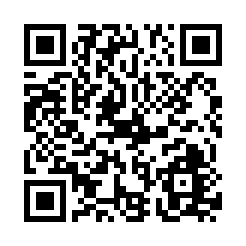 